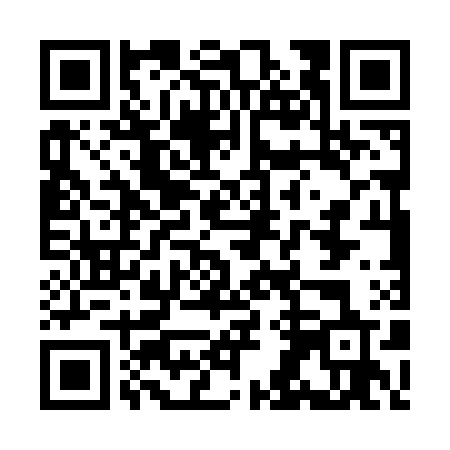 Ramadan times for Jamestown, AustraliaMon 11 Mar 2024 - Wed 10 Apr 2024High Latitude Method: NonePrayer Calculation Method: Muslim World LeagueAsar Calculation Method: ShafiPrayer times provided by https://www.salahtimes.comDateDayFajrSuhurSunriseDhuhrAsrIftarMaghribIsha11Mon5:485:487:121:264:577:397:398:5712Tue5:495:497:131:254:577:377:378:5613Wed5:505:507:141:254:567:367:368:5414Thu5:515:517:141:254:557:357:358:5315Fri5:525:527:151:244:547:337:338:5216Sat5:535:537:161:244:537:327:328:5017Sun5:545:547:171:244:537:317:318:4918Mon5:545:547:171:244:527:297:298:4719Tue5:555:557:181:234:517:287:288:4620Wed5:565:567:191:234:507:277:278:4521Thu5:575:577:201:234:497:257:258:4322Fri5:585:587:201:224:497:247:248:4223Sat5:595:597:211:224:487:237:238:4024Sun5:595:597:221:224:477:217:218:3925Mon6:006:007:231:224:467:207:208:3826Tue6:016:017:231:214:457:197:198:3627Wed6:026:027:241:214:447:177:178:3528Thu6:026:027:251:214:437:167:168:3429Fri6:036:037:251:204:427:157:158:3230Sat6:046:047:261:204:427:137:138:3131Sun6:056:057:271:204:417:127:128:301Mon6:056:057:281:194:407:117:118:282Tue6:066:067:281:194:397:097:098:273Wed6:076:077:291:194:387:087:088:264Thu6:076:077:301:194:377:077:078:245Fri6:086:087:301:184:367:067:068:236Sat6:096:097:311:184:357:047:048:227Sun5:105:106:3212:183:346:036:037:218Mon5:105:106:3312:173:336:026:027:199Tue5:115:116:3312:173:326:016:017:1810Wed5:125:126:3412:173:325:595:597:17